Oceanography 101						Name(s):				Hurricanes and Global Climate Change – Part 1Part 1 Hurricanes: Examine the website below (you can follow link the on the class website) to answer the following questions http://ww2010.atmos.uiuc.edu/(Gh)/guides/mtr/hurr/home.rxmlDefinition and Growth--What is the definition of a hurricane?What conditions are needed for a hurricane to form?Stages of Development- What are first 2 stages of hurricane development and how fast (in miles/hour) are the winds at each stage?			Name				Wind SpeedStage 1:	Stage 2:How long is the typical hurricanes “life cycle?” 		MovementShow the direction of the following wind belts for both hemispheres on the diagram below (be sure to label the diagram: Polar Easterlies,  Prevailing Westerlies, and the Tropical Easterlies(= Trade Winds).In what direction will a storm initially move if it originates in the tropical (0°N to 30°N) Atlantic?How will the motion of the storm change after it moves north of to 30°NClick on the link to “Hurricane Tracks” or “Interact with Atlantic hurricanes from 1950-2007!!” How many hurricanes were there in the Atlantic Ocean in 2007		?Which hurricanes passed over the USA?2005 was a record year for Hurricanes.  How many hurricanes were there 2005	       ?The biggest storms in 2005 were Katrina, Rita, and Wilma.  Show the approximate path of each storm on the map below.  (Use a different color for each storm and LABEL each storm path)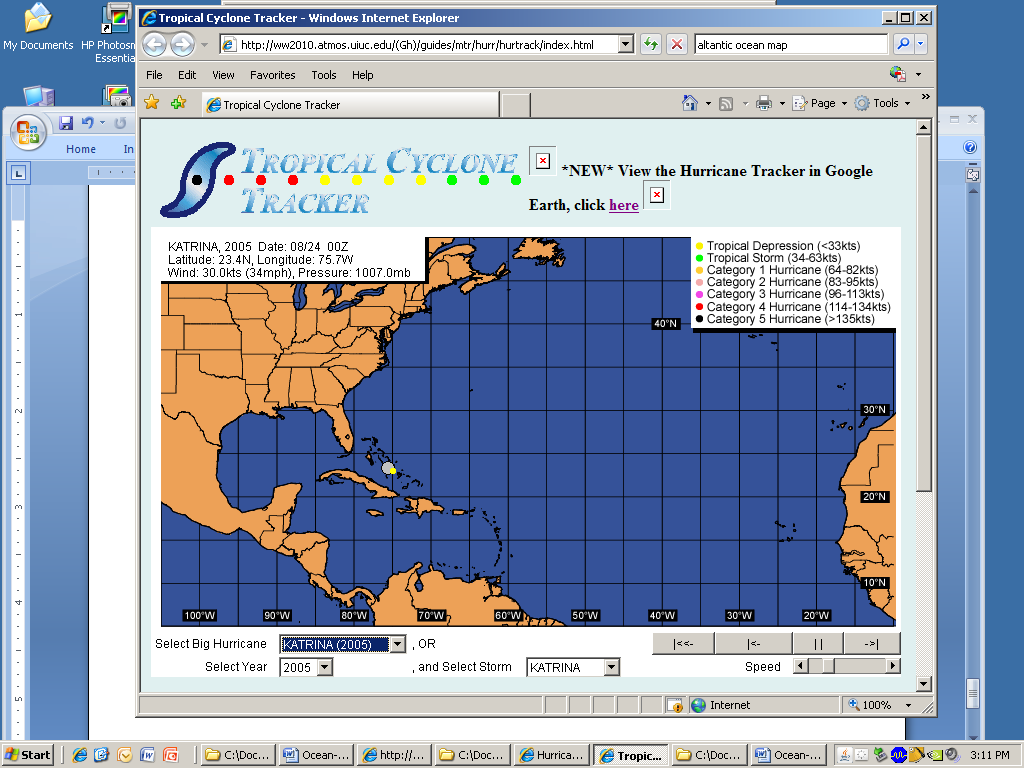 Fill in the table below describing the strength of each storm:Damage and Destruction: What types of damage do hurricanes cause?Global Activity: 		 tropical cyclones are reported annually, but only 	% of these storms are located in the Atlantic Ocean.StormDateMaximum StrengthStrength at 1st landfallStrength at 2nd landfall(if applicable)KatrinaRitaWilma